§3970-B.  Breeding and sale of small mammals1.  Rulemaking.  The commissioner shall adopt major substantive rules in accordance with Title 5, chapter 375, subchapter 2‑A to regulate the breeding and sale of small mammals, including, but not limited to, guinea pigs, hamsters and rabbits.  The rules must reflect the standards of the Animal and Plant Health Inspection Service of the United States Department of Agriculture for the care of small mammals.  Rules adopted pursuant to this section apply only to persons who are not regulated or required to be licensed under chapter 723 or 735.[PL 2003, c. 642, §2 (NEW).]2.  Penalty.  A person who violates the rules adopted under this section commits a civil violation for which a fine not to exceed $100 per violation may be adjudged.[PL 2003, c. 642, §2 (NEW).]SECTION HISTORYPL 2003, c. 642, §2 (NEW). The State of Maine claims a copyright in its codified statutes. If you intend to republish this material, we require that you include the following disclaimer in your publication:All copyrights and other rights to statutory text are reserved by the State of Maine. The text included in this publication reflects changes made through the First Regular and First Special Session of the 131st Maine Legislature and is current through November 1, 2023
                    . The text is subject to change without notice. It is a version that has not been officially certified by the Secretary of State. Refer to the Maine Revised Statutes Annotated and supplements for certified text.
                The Office of the Revisor of Statutes also requests that you send us one copy of any statutory publication you may produce. Our goal is not to restrict publishing activity, but to keep track of who is publishing what, to identify any needless duplication and to preserve the State's copyright rights.PLEASE NOTE: The Revisor's Office cannot perform research for or provide legal advice or interpretation of Maine law to the public. If you need legal assistance, please contact a qualified attorney.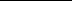 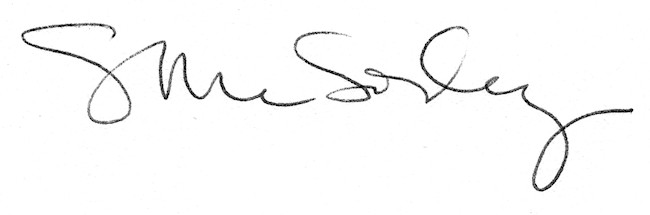 